Chinese Food TastingTrying new and unfamiliar ingredients from Chinese cooking.Chinese Food TastingTrying new and unfamiliar ingredients from Chinese cooking.DanceMoving like the animals in the story of the New Year Race.DanceMoving like the animals in the story of the New Year Race.Fine Motor WorkFolding and making Chinese fans and lanterns.Fine Motor WorkFolding and making Chinese fans and lanterns.Fine Motor WorkFolding and making Chinese fans and lanterns.Fine Motor WorkFolding and making Chinese fans and lanterns.Constructing Banner Books Finding out why Chinese write down the page.MusicMaking music for the Dragon DanceMusicMaking music for the Dragon DanceWhat we will be learning inSpring 1 Week 3 & 4Chinese New Year & DragonsWhat we will be learning inSpring 1 Week 3 & 4Chinese New Year & DragonsWhat we will be learning inSpring 1 Week 3 & 4Chinese New Year & DragonsWhat we will be learning inSpring 1 Week 3 & 4Chinese New Year & DragonsWhat we will be learning inSpring 1 Week 3 & 4Chinese New Year & DragonsWhat we will be learning inSpring 1 Week 3 & 4Chinese New Year & DragonsWillow PatternUsing the willow pattern as a base for role play of the New Year Race story.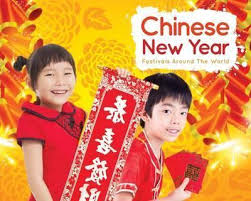 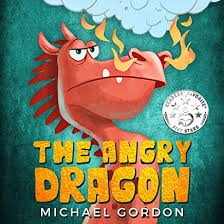 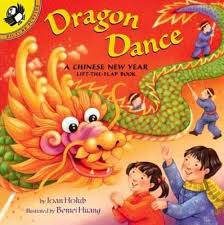 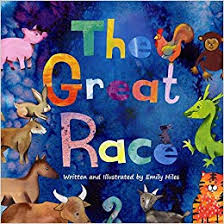 Chinese dragonsMaking a concertina dragon for our dragon danceChinese dragonsMaking a concertina dragon for our dragon danceChinese dragonsMaking a concertina dragon for our dragon danceFeelingsThinking about training our Angry DragonFeelingsThinking about training our Angry DragonFeelingsThinking about training our Angry DragonPaper dragonsMaking a paper fire breathing dragonPaper dragonsMaking a paper fire breathing dragonPaper dragonsMaking a paper fire breathing dragon